РЕШЕНИЕ29 декабря 2020 г. № 271а. ХакуринохабльО даче согласия  на принятие из государственной собственности  Республики Адыгея в муниципальную собственность МО «Шовгеновский район» движимого имущества  	На рассмотрение Совета народных депутатов МО «Шовгеновский район» Комитетом имущественных отношений администрации МО «Шовгеновский район» внесен вопрос о даче согласия МО «Шовгеновский район» на принятие из государственной собственности  Республики Адыгея в муниципальную собственность МО «Шовгеновский район» движимого имущества балансовой стоимостью 2 385 000 рублей.   	В соответствии с  Положением о порядке управления и распоряжения муниципальной собственностью муниципального образования «Шовгеновский район», утвержденного Решением Совета народных депутатов МО «Шовгеновский район» № 562 от 19.04.2017г. и на основании поступившего ходатайства и представленных материалов, Совет народных депутатов МО «Шовгеновский район»РЕШИЛ:1. Дать согласие МО «Шовгеновский район» на принятие из государственной собственности  Республики Адыгея в муниципальную собственность МО «Шовгеновский район» движимого имущества балансовой стоимостью 2 385 000 рублей  (Автобус для перевозки детей – Ford Transit, 2020 года выпуска, идентификационный номер (VIN) Х2FXXXEGXLL55289, модель, номер двигателя LL55289, шасси (рама) отсутствует, кузов (кабина, прицеп) № Х2FXXXEGXLL55289, цвет кузова - желтый.2.Опубликовать настоящее решение в газете «Заря». 3.Настоящее решение вступает в силу с момента официального опубликования в районной газете «Заря».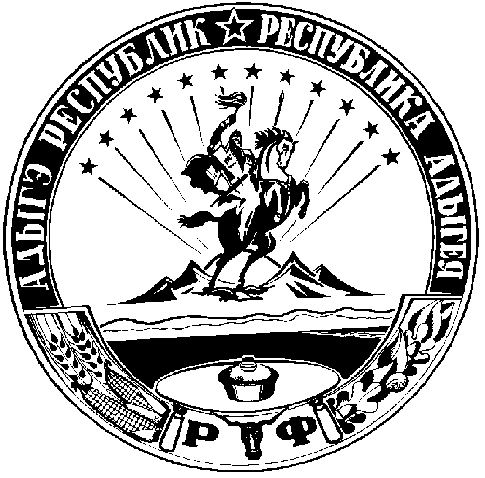 